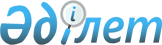 2009 жылға арналған республикалық бюджеттен облыстық бюджеттерге, Астана және Алматы қалаларының бюджеттеріне денсаулық сақтауға бөлінетін ағымдағы нысаналы трансферттердің ережесін бекіту туралыҚазақстан Республикасы Үкіметінің 2009 жылғы 16 қаңтардағы N 11 Қаулысы

      "2009-2011 жылдарға арналған республикалық бюджет туралы" Қазақстан Республикасының 2008 жылғы 4 желтоқсандағы Заңының 12 және 20-баптарын іске асыру мақсатында Қазақстан Республикасының Үкіметі ҚАУЛЫ ЕТЕДІ: 



      1. Қоса беріліп отырған 2009 жылға арналған республикалық бюджеттен облыстық бюджеттерге, Астана және Алматы қалаларының бюджеттеріне денсаулық сақтауға бөлінетін ағымдағы нысаналы трансферттерді пайдалану ережесі бекітілсін. 



      2. Қазақстан Республикасы Денсаулық сақтау министрлігі бекітілген - ағымдағы нысаналы трансферттердің сомасын Қазақстан Республикасының Үкіметі белгілеген тәртіппен облыстық бюджеттерге, Астана және Алматы қалаларының бюджеттеріне аударуды қамтамасыз етсін. 



      3. Облыстардың, Астана және Алматы қалаларының әкімдері: 



      1) бөлінген ағымдағы нысаналы трансферттердің сомасын уақтылы және нысаналы пайдалануды; 



      2) Қазақстан Республикасы Денсаулық сақтау министрлігіне бөлінген ағымдағы нысаналы трансферттердің сомасын пайдалану туралы есептерді есепті айдан кейінгі айдың 15-күніне дейін беруді қамтамасыз етсін. 



      4. Осы қаулы 2009 жылғы 1 қаңтардан бастап қолданысқа енгізіледі және ресми жариялануға тиіс.       Қазақстан Республикасының 

      Премьер-Министрі                                     К. Мәсімов Қазақстан Республикасы 

Үкіметінің        

2009 жылғы 16 қаңтардағы 

N 11 қаулысымен     

бекітілген        

2009 жылға арналған республикалық бюджеттен облыстық бюджеттерге, Астана және Алматы қалаларының бюджеттеріне денсаулық сақтауға бөлінетін ағымдағы нысаналы трансферттерді пайдалану ережесі 

      1. Осы 2009 жылға арналған республикалық бюджеттен облыстық бюджеттерге, Астана және Алматы қалаларының бюджеттеріне денсаулық сақтауға бөлінетін ағымдағы нысаналы трансферттерді пайдалану ережесі (бұдан әрі - Ереже) "2009-2011 жылдарға арналған республикалық бюджет туралы" Қазақстан Республикасының 2008 жылғы 4 желтоқсандағы Заңының 12 және 20-баптарына сәйкес әзірленген. 



      Ереже облыстық бюджеттерге, Астана және Алматы қалаларының бюджеттеріне республикалық бюджеттен денсаулық сақтауға бөлінетін ағымдағы нысаналы трансферттерді мынадай республикалық бюджеттік бағдарламалар бойынша пайдалану тәртібін айқындайды: 



      1) 010 "Облыстық бюджеттерге, Астана және Алматы қалаларының бюджеттеріне кепілдік берілген тегін медициналық көмек көлемін қамтамасыз етуге және кеңейтуге бөлінетін ағымдағы нысаналы трансферттер"; 



      2) 027 "Облыстық бюджеттерге, Астана және Алматы қалаларының бюджеттеріне жаңадан іске қосылатын денсаулық сақтау объектілерін ұстауға бөлінетін ағымдағы нысаналы трансферттер"; 



      3) 028 "Облыстық бюджеттерге, Астана және Алматы қалаларының бюджеттеріне дәрілік заттарды, вакциналарды және басқа да иммунобиологиялық препараттарды сатып алуға бөлінетін ағымдағы нысаналы трансферттер"; 



      4) 038 "Облыстық бюджеттерге, Астана және Алматы қалаларының бюджеттеріне жергілікті деңгейде медициналық денсаулық сақтау ұйымдарын материалдық-техникалық жарақтандыруға бөлінетін ағымдағы нысаналы трансферттер". 



      2. Ағымдағы нысаналы трансферттерді пайдалану Қазақстан Республикасының бюджет заңнамасына, мемлекеттік сатып алу туралы және денсаулық сақтау саласындағы заңнамасына сәйкес жүзеге асырылады. 



      3. Қазақстан Республикасы Денсаулық сақтау министрлігі 2009 жылғы 15 қаңтарға дейінгі мерзімде: 



      1) 2009 жылға арналған болжамды бағаларды ескере отырып, аурулар түрлерінің тізбесі мен амбулаториялық және стационарлық емдеу кезінде дәрілік заттардың, вакциналар мен басқа да медициналық иммундық-биологиялық препараттардың бірыңғай номенклатурасын, сондай-ақ олардың көлемін айқындайды; 



      2) уәкілетті орган бекіткен медицина техникасымен және медициналық мақсаттағы бұйымдармен жарақтандырудың ең төмен нормативтерінің (стандарттарының) шеңберінде жергілікті деңгейдегі медицина ұйымдарына арналған медициналық жабдықтар мен медициналық мақсаттағы бұйымдардың тізбесін денсаулық сақтауды жергілікті мемлекеттік басқару органдарымен келіседі.

      Ескерту. 3-тармаққа өзгерту енгізілді - ҚР Үкіметінің 2009.09.09. N 1335 Қаулысымен.



      4. Қазақстан Республикасы Денсаулық сақтау министрлігі вакциналар мен басқа да медициналық иммундық-биологиялық препараттарды, диабетке қарсы препараттарды, туберкулезге қарсы препараттарды, онкологиялық сырқаттарға және гематологиялық сырқаттарға химиялық препараттар сатып алу, гемофилиямен ауыратын ересек сырқаттарға арналған қан ұйыту факторларын және жергілікті деңгейдегі денсаулық сақтау ұйымдары үшін осы Ережеге 1-қосымшаға сәйкес медициналық жабдықтарды, медициналық мақсаттағы бұйымдарды мемлекеттік сатып алу жөніндегі конкурстардың бірыңғай ұйымдастырушысы болады. 

      Конкурстық комиссияның құрамына облыстық, Астана және Алматы қалаларының денсаулық сақтауды басқару органдарының өкілдері кіреді.

      Ескерту. 4-тармаққа өзгерту енгізілді - ҚР Үкіметінің 2009.09.09. N 1335 Қаулысымен.



       5. Денсаулық сақтауды жергілікті мемлекеттік басқару органдары АИТВ жұқтырған және ЖҚТБ-мен ауыратын балаларды емдеу үшін, лейкемиямен ауыратын балалар үшін дәрілік заттарды, жіті миокард инфаркт сырқаттарына тромболитикалық препараттарды сатып алу жөніндегі, осы Ережеге 1-қосымшада санамаланған медициналық жабдықтарды қоспағанда, жергілікті деңгейдегі денсаулық сақтау ұйымдары үшін медициналық жабдықтар мен медициналық мақсаттағы бұйымдарды мемлекеттік сатып алу жөніндегі конкурстардың ұйымдастырушылары болады. 

      Ескерту. 5-тармаққа өзгерту енгізілді - ҚР Үкіметінің 2009.09.09. N 1335 Қаулысымен.



       6. Облыстық бюджеттерге, Астана және Алматы қалаларының бюджеттеріне кепілдік берілген тегін медициналық көмек көлемін қамтамасыз етуге және кеңейтуге берілетін ағымдағы нысаналы трансферттер гематологиямен ауыратын ересектерді химиялық препараттармен, жіті миокард инфаркт сырқаттарын тромболитикалық препараттармен, гемофилиямен (В гемофилияны қоса алғанда) ауыратын ересек сырқаттарды қан ұйыту факторларымен қамтамасыз ету, аурулардың алдын алуға, салауатты өмір салтын насихаттау мен қалыптастыруға, психоэмоционалдық және физикалық жүктемелерге үстемеақы алатын лауазымдар мен мамандықтардың (неонатологтар, операцияларға қатыспайтын хирургиялық бөлімшелердің мейірбикелері, онкогематологтар) тізбесін кеңейтуге және ауыр (аса ауыр) физикалық жұмыс және зиянды (аса зиянды) және қауіпті (аса қауіпті) еңбек жағдайларында жұмыс істейтін жұмысшыларға, туберкулезге қарсы қызмет, сәулелік диагностика мамандарына үстемеақыларды ұлғайтуға, коронаграфиялық зерттеулерге, Алматы, Жамбыл, Қызылорда және Оңтүстік Қазақстан облыстарының тегін медициналық көмектің кепілді көлемін қаржыландыруды орта өңірлік деңгейге дейін кезең-кезеңмен жеткізуге пайдаланылады. 



      7. Мемлекеттік қабылдау комиссиясының заңнамада белгіленген тәртіппен объектіні пайдалануға беру туралы бекітілген актісі облыстық бюджеттерге, Астана және Алматы қалаларының бюджеттеріне жаңадан іске қосылатын денсаулық сақтау объектілерін ұстауға ағымдағы нысаналы трансферттер бөлу үшін шарт болып табылады. 

      Ағымдағы нысаналы трансферттер күрделі сипаттағы шығыстарды қоспағанда, жаңадан іске қосылатын денсаулық сақтау объектілерін ұстауға байланысты ағымдағы шығыстарға пайдаланылады. 

      Денсаулық сақтауды жергілікті мемлекеттік басқару органдары объектіні пайдалануға беру кешіктірілген жағдайда 2009 жылғы 1 тамыздан кешіктірмей Қазақстан Республикасы Денсаулық сақтау министрлігіне тиісті қаржы жылына арнап бекітілген сома шегінде қаражатты объектілер арасында қайта бөлу туралы ұсыныстар енгізе алады. 



      8. Облыстық бюджеттерге, Астана және Алматы қалаларының бюджеттеріне жергілікті деңгейдегі медициналық денсаулық сақтау ұйымдарын материалдық-техникалық жарақтандыруға берілетін ағымдағы нысаналы трансферттер медициналық жабдықтар, медициналық мақсаттағы бұйымдар сатып алуға пайдаланылады. 

      Ескерту. 8-тармақ жаңа редакцияда - ҚР Үкіметінің 2009.09.09.  N 1335Қаулысымен.



       9. Қазақстан Республикасы Денсаулық сақтау министрлігі облыстық бюджеттерге, Астана және Алматы қалаларының бюджеттеріне берілетін ағымдағы нысаналы трансферттерді аударуды нысаналы трансферттер бойынша нәтижелер туралы келісімнің, заңнамада белгіленген тәртіппен бекітілген төлемдер бойынша тиісті бюджеттік бағдарламаны қаржыландырудың жеке жоспарының негізінде жүргізеді. 



      10. Осы Ережеге қосымшаларға сәйкес тиісті әкімшілік-аумақтық бірліктердің медицина ұйымдарының арасында медициналық жабдықтар мен медициналық мақсаттағы бұйымдарды бөлуді ағымдағы нысаналы трансферттердің сомасын пайдалану бағыттарына сәйкес денсаулық сақтауды жергілікті мемлекеттік басқару органдары жүзеге асырады. 



      11. Қазақстан Республикасы Денсаулық сақтау министрлігі Қазақстан Республикасының заңнамасында белгіленген тәртіппен және мерзімде Қазақстан Республикасы Қаржы министрлігіне есеп береді. 

                         2009 жылға арналған республикалық бюджеттен 

                           облыстық бюджеттерге, Астана және Алматы 

                               қалаларының бюджеттеріне денсаулық 

                              сақтауға бөлінетін ағымдағы нысаналы 

                               трансферттерді пайдалану ережесіне 

                                                1-қосымша       Ескерту. 1-қосымша жаңа редакцияда - ҚР Үкіметінің 2009.09.09. N 1335 Қаулысымен.Конкурстың бірыңғай ұйымдастырушысы Қазақстан Республикасы Денсаулық сақтау министрлігі болып табылатын жергілікті

деңгейдегі медициналық ұйымдарды материалдық-техникалық

жарақтандыруға облыстық бюджеттерге, Астана және Алматы

қалаларының бюджеттеріне берілетін ағымдағы нысаналы

трансферттердің шеңберінде 2009 жылы сатып алынатын медициналық

жабдықтардың және медициналық мақсаттағы бұйымдардың тізбесі

2009 жылға арналған республикалық  

бюджеттен облыстық бюджеттерге,   

Астана және Алматы қалаларының   

бюджеттеріне денсаулық сақтауға   

бөлінетін ағымдағы нысаналы    

трансферттерді пайдалану ережесіне 

2-қосымша              

2009 жылы облыстық бюджеттерге, Астана және Алматы қалаларының

бюджеттеріне жергілікті деңгейде денсаулық сақтау ұйымдарын

материалдық-техникалық жарақтандыруға берілетін ағымдағы

нысаналы трансферттердің сомасын бөлу      Ескерту. 2-қосымша жаңа редакцияда - ҚР Үкіметінің 2009 жылғы 30 желтоқсандағы № 2273 Қаулысымен.мың теңге кестенің жалғасы                                           мың теңге
					© 2012. Қазақстан Республикасы Әділет министрлігінің «Қазақстан Республикасының Заңнама және құқықтық ақпарат институты» ШЖҚ РМК
				Р/с

NАтауы121.Туберкулезге қарсы мекемелер үшін көп функционалды рентгендідиагностикалық сандық аппарат2.Туберкулезге қарсы мекемелер үшін ультрадыбыстық диагностика аппараты3.Туберкулезге қарсы мекемелер үшін торакоэндовидескопиялық кешен4.Туберкулезге қарсы мекемелер үшін биохимиялық талдағыш5.Туберкулезге қарсы мекемелер үшін гематологиялық талдағыш6.Туберкулезге қарсы мекемелер үшін микробиологиялық талдағыш7.Туберкулезге қарсы мекемелер үшін иммундық-ферменттік талдағыш8.Туберкулезге қарсы мекемелер үшін биологиялық қауіпсіздік шкафы-ламинар9.Балалар ауруханалары (бөлімшелері) үшін өкпені жасанды желдету аппараты10.Балалар ауруханалары (бөлімшелері) үшін жаңа туған нәрестелерге арналған жүрек жиырылуының жиілігін кеңейтілген мониторингпен өкпені жасанды желдету жүргізетін, электрокардиография, сатурация, температура стационарлық аппараты11.Балалар ауруханалары (бөлімшелері) үшін рентгендік диагностикалық жылжымалы аппарат12.Балалар ауруханалары, емханалары (бөлімшелері) үшін рентгендік диагностикалық стационарлық сандық аппарат13.Балалар ауруханалары (бөлімшелері) үшін ингаляциялық наркозға арналған аппарат14.Балалар ауруханалары (бөлімшелері) үшін жаңа туған нәрестелердің ингаляциялық наркозына арналған аппарат15.Балалар ауруханалары (бөлімшелері) үшін инкубатор (кювез)16.Балалар ауруханалары (бөлімшелері) үшін бергіштер, доплер мен принтер кешенімен ультрадыбыстық диагностика аппараты17.Балалар ауруханалары (бөлімшелері) үшін биохимиялық талдағыш18.Балалар ауруханалары (бөлімшелері) үшін гематологиялық талдағыш19.Балалар ауруханалары (бөлімшелері) үшін жылытқышы бар реанимация үстелі20.Босандыру ұйымдары үшін өкпені инвазиялық емес желдетуді жүргізе отырып, шала туған нәрестелер үшін өкпені жасанды желдету аппараты21.Босандыру ұйымдары үшін жаңа туған нәрестелерге арналған жүрек жиырылуының жиілігін кеңейтілген мониторингпен өкпені жасанды желдету жүргізетін, электрокардиография, сатурация, температура стационарлық аппараты22.Босандыру ұйымдары үшін құрылған мониторинг жүйесі бар шала туған нәрестелерге арналған инкубатор23.Босандыру ұйымдары үшін жаңа туған нәрестелердің өкпені жасанды желдету аппараты мен мониторингі бар көліктік инкубатор24.Босандыру ұйымдары үшін өкпені жасанды желдету аппараты25.Босандыру ұйымдары үшін жаңа туған нәрестелерге арналған инкубатор26.Босандыру ұйымдары үшін жаңа туған нәрестелерге арналған реанимация үстелі27.Босандыру ұйымдары үшін портативті неонатальды монитор28.Босандыру ұйымдары үшін жаңа туған нәрестелерге арналған қан газдарын тері арқылы мониторингтеу жүйесі бар монитор29.Босандыру ұйымдары үшін эндоскопиялық хирургияға арналған жиынтық30.Онкологиялық ұйымдар үшін сәулелік терапия аппараттары31.Шығыс материалын қоса алғанда, кардиохирургиялық орталықтар (бөлімшелер) үшін медициналық жабдық пен медициналық мақсаттағы бұйымдарР/с

№Өңірлердің атауыТуберкулезге қарсы мекемелерді жарақтандыруБалалар мен босандыру ұйымдарының медициналық жабдықтармен жарақтандырылу деңгейін жарақтандырудың ең төменгі нормативіне дейін жеткізуОнкологиялық ұйымдарды рентген сәулелі аппараттармен жарақтандыруКардио-хирургиялық орталықтарды (бөлімшелерді) жарақтандыруҚалалық емханаларды медициналық жабдықтармен жарақтандыру12345671.Ақмола облысы77 749190 30911 700120 140-2.Ақтөбе облысы261 000132 952219 743-123 1253.Алматы облысы84 592221 594193 38871 940-4.Атырау облысы87 000121 147124 78871 940-5.Шығыс Қазақстан облысы377 960296 839-110 558-6.Жамбыл облысы77 380188 118227 956514 620-7.Батыс Қазақстан облысы-128 289103 16871 940111 3068.Қарағанды облысы-167 872-909 480-9.Қостанай облысы115 686224 244-143 880-10.Қызылорда облысы-113 385-514 620-11.Маңғыстау облысы147 270118 733-493 038-12.Павлодар облысы86 372154 947286 468107 910-13.Солтүстік Қазақстан облысы53 918106 250-107 910-14.Оңтүстік Қазақстан облысы-337 45527 000143 880-15.Алматы қаласы-269 344---16.Астана қаласы-171 971---Жиыны:1 368 9272 943 4491 194 2113 381 856234 431Магнитті-резонансты томографпен жарақтандыруҚан орталықтарын жарақтандыруБарлығы89101.Ақмола облысы--399 8982.Ақтөбе облысы--736 8203.Алматы облысы--571 5144.Атырау облысы--404 8755.Шығыс Қазақстан облысы--785 3576.Жамбыл облысы--1 008 0747.Батыс Қазақстан облысы--414 7038.Қарағанды облысы100 144-1 177 4969.Қостанай облысы--483 81010.Қызылорда облысы--628 00511.Маңғыстау облысы--759 04112.Павлодар облысы--635 69713.Солтүстік Қазақстан облысы--268 07814.Оңтүстік Қазақстан облысы--508 33515.Алматы қаласы--269 34416.Астана қаласы-49 600221 571Жиыны:100 14449 6009 272 618